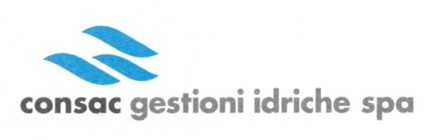 Via O. Valiante n. 30 84078– Vallo della Lucania(Busta documentazione Amministrativa)Modello X0DOMANDA DI PARTECIPAZIONE“La gestione ottimale delle risorse idriche del Cilento e Vallo di Diano tra digitalizzazione delle reti, tecnologie di misura smart e sistemi di monitoraggio avanzati” - PROGETTAZIONE DEFINITIVA – ESECUTIVA, SERVIZI TECNICI E LAVORI - CIG 9308032EFC CUP F37H21008780005(Barrare il riquadro ricorrente)DELL’ESECUTORE DEI LAVORIDEL PROGETTISTA QUALIFICATO (solo in caso che il progettista costituisca associazione Temporanea con l’esecutore, fatto salvo il caso di indicazione progettista da parte esecutore lavori che non  costituisce il raggruppamento).IL SOTTOSCRITTO _______________________________________________________________________________NATO A ______________________________________________ IL _______________________________________RESIDENTE A ________________________________IN VIA/PIAZZA ______________________________________IN QUALITA’ di  _________________________________________________________________________________DELL’OPERATORE ECONOMICO _________________________________________________________________SEDE LEGALE (via, n. civico e c.a.p.) _____________________________________________________________SEDE OPERATIVA (via, n. civico e c.a.p.) _________________________________________________________NUMERO DI TELEFONO /FISSO E/O MOBILE _______________________________________________________FAX _____________________________________ PEC __________________________________________________E-MAIL _________________________________________________________________________________________CODICE FISCALE____________________________PARTITA I.V.A. ____________________________CCNL al quale aderisce l’operatore economico ______________________________________________CHIEDEDi partecipare alla gara per l’affidamento della progettazione esecutiva e l’esecuzione dei lavori in oggetto.A tal fine, ai sensi degli art. 46 e 47 del D.P.R. 445/2000, consapevole delle sanzioni penali previste dall'art. 76 del D.P.R. 445/2000, per le ipotesi di falsità in atti e dichiarazioni mendaci ivi indicate,DICHIARAI.	CHE LA FORMA DI PARTECIPAZIONE È LA SEGUENTE:OPERATORE ECONOMICO SINGOLOCAPOGRUPPO DI COSTITUITA ASSOCIAZIONE TEMPORANEA / CONSORZIO ORDINARIO / GEIE, DI CUI ALL’ART. 45 DEL CODICE DEI CONTRATTI, TRA I SEGUENTI OPERATORI ECONOMICI:  _______________________________________________________________________________________________________________________________________________________________________________________________________________________________________________________________________________________________________________________________________________________________________________________________________________________________________________________________________________________________________________________________________________________________________________________________________________________________________________________________________________________________________________________CAPOGRUPPO DI COSTITUENDA ASSOCIAZIONE TEMPORANEA / CONSORZIO ORDINARIO / GEIE, DI CUI ALL’ART. 45 DEL CODICE DEI CONTRATTI, TRA I SEGUENTI OPERATORI ECONOMICI: ________________________________________________________________________________________________________________________________________________________________________________________________________________________________________________________________________________________________________________________________________________________________________________________________________________________________________________________________________________________________________________________________________________________________________________________________________________________________________________________________________________________________________________________________________MANDANTE DI COSTITUENDA ASSOCIAZIONE TEMPORANEA / CONSORZIO ORDINARIO / GEIE, DI CUI ALL’ART. 45 DEL CODICE DEI CONTRATTI, TRA I SEGUENTI OPERATORI ECONOMICI: ________________________________________________________________________________________________________________________________________________________________________________________________________________________________________________________________________________________________________________________________________________________________________________________________________________________________________________________________________________________________________________________________________________________________________________________________________________________________________________________________________________________________________________________________________CONSORZIO DI COOPERATIVE DI CUI ALL’ART. 45, COMMA 1, LETT. B), DEL CODICE DEI CONTRATTICONSORZIO TRA IMPRESE ARTIGIANE DI CUI ALL’ART. 45, COMMA 1, LETT. B), DEL CODICE DEI CONTRATTICONSORZIO STABILE DI CUI ALL’ART. 45, COMMA 1, LETT. C), DEL CODICE DEI CONTRATTIORGANO COMUNE MANDATARIO DI UNA RETE D’IMPRESE, SPROVVISTA DI SOGGETTIVITÀ GIURIDICA, ADERENTE AL CONTRATTO DI RETE DI CUI ALL’ART. 45, COMMA 1 LETT. F), DEL CODICE DEI CONTRATTIORGANO COMUNE MANDATARIO DI UNA RETE D’IMPRESE, PROVVISTA DI SOGGETTIVITÀ GIURIDICA, ADERENTE AL CONTRATTO DI RETE DI CUI ALL’ART. 45, COMMA 1 LETT. F), DEL CODICE DEI CONTRATTIIMPRESA RETISTA MANDANTE DI UNA RETE D’IMPRESE, SPROVVISTA DI SOGGETTIVITÀ GIURIDICA, ADERENTE AL CONTRATTO DI RETE DI CUI ALL’ART. 45, COMMA 1 LETT. F), DEL CODICE DEI CONTRATTIIMPRESA RETISTA MANDANTE DI UNA RETE D’IMPRESE, PROVVISTA DI SOGGETTIVITÀ GIURIDICA, ADERENTE AL CONTRATTO DI RETE DI CUI ALL’ART. 45, COMMA 1 LETT. F), DEL CODICE DEI CONTRATTI;MANDANTE DI UNA RETE D’IMPRESA, DOTATA DI ORGANO COMUNE PRIVO DI POTERE DI RAPPRESENTANZA O SPROVVISTA DI ORGANO COMUNE, ADERENTE AL CONTRATTO DI RETE DI CUI ALL’ART. 45, COMMA 1 LETT. F), DEL CODICE DEI CONTRATTI.MANDATARIO DI UNA RETE D’IMPRESA, DOTATA DI ORGANO COMUNE PRIVO DI POTERE DI RAPPRESENTANZA O SPROVVISTA DI ORGANO COMUNE, ADERENTE AL CONTRATTO DI RETE DI CUI ALL’ART. 45, COMMA 1 LETT. F), DEL CODICE DEI CONTRATTI.INOLTRE DICHIARA/NO(solo per raggruppamenti temporanei o consorzi ordinari costituiti)ai sensi e per gli effetti dell'art. 48 del D.Lgs. n. 50/2016 e s.m.i.:che, nell’ambito del raggruppamento temporaneo/consorzio ordinario, l’impresa designata mandataria/capogruppo è: _____________________________________________________________che le imprese mandanti sono:______________________________________________________________________________________________________________________________________________________________________________________________________________________________________________________________________________________________________________________________________________________________________________________________________________________________________________________________________________________________________________________________________________________che i lavori saranno così ripartiti:Impresa _____________________________categoria___________ per una quota del _________%Impresa _____________________________categoria___________ per una quota del _________%Impresa _____________________________categoria___________ per una quota del _________%Impresa _____________________________categoria___________ per una quota del _________%Impresa _____________________________categoria___________ per una quota del _________%(solo per consorzi/raggruppamenti non ancora costituiti)ai sensi e per gli effetti dell'art. 48 del D.Lgs. n. 50/16 e s.m.i.:che, nell’ambito del raggruppamento temporaneo/consorzio ordinario, l’impresa designata mandataria/capogruppo è: _____________________________________________________________che le imprese mandanti sono:______________________________________________________________________________________________________________________________________________________________________________________________________________________________________________________________________________________________________________________________________________________________________________________________________________________________________________________________________________________________________________________________________________________che i lavori saranno così ripartiti:Impresa _____________________________categoria___________ per una quota del _________%Impresa _____________________________categoria___________ per una quota del _________%Impresa _____________________________categoria___________ per una quota del _________%Impresa _____________________________categoria___________ per una quota del _________%Impresa _____________________________categoria___________ per una quota del _________%di impegnarsi irrevocabilmente, in caso di aggiudicazione dei lavori di cui all’oggetto, a conferire mandato collettivo speciale con rappresentanza all’impresa a tale scopo individuata nella presente dichiarazione, qualificata come capogruppo mandataria, la quale stipulerà il contratto in nome e per conto proprio e delle imprese mandanti; si impegnano altresì a non modificare la composizione del raggruppamento temporaneo da costituirsi sulla base del presente impegno, a perfezionare in tempo utile il relativo mandato irrevocabile indicando nel medesimo atto la quota di partecipazione di ciascuno all’associazione, ed a conformarsi alla disciplina prevista dalle norme per i raggruppamenti temporanei;(solo per consorzi fra società cooperative o tra imprese artigiane ex art. 45, comma 1, lettera b), del D.Lgs. n. 50/2016 e s.m.i. esclusi i consorzi stabili e i consorzi ordinari)ai sensi dell’art. 48, c. 7 del D.Lgs. n. 50/2016 e s.m.i., che questo consorzio fra società cooperative / tra imprese artigiane concorre per i seguenti consorziati (indicare ragione sociale, sede, codice fiscale e partita IVA):______________________________________________________________________________________________________________________________________________________________________________________________________________________________________________________________________________________________________________________________________________________________________________________________________________________________________________________________________________________________________________________________________________________ [in alternativa al punto precedente, solo per consorzi stabili ex artt. 45, comma 1, lettera c), 47 e 48, del D.Lgs. n. 50/2016 e s.m.i.]ai sensi degli artt. 47 e 48 del D.Lgs. n. 50/2016 e s.m.i., che questo consorzio stabile concorre:□	in proprio; oppure □	per conto di tutti gli operatori economici consorziatioppure □	per conto dei seguenti operatori economici consorziati:____________________________________________________________________________________________________________________________________________________________________________________________________________________________________________________________________________________________________________________________________________________________________II.	AFFIDAMENTO PROGETTAZIONE e SERVIZI TECNICI DICHIARA/NOche la progettazione definitiva ed esecutiva è affidata: al proprio staff tecnico, essendo l’impresa …………………………………..…………………….. in possesso di adeguata attestazione S.O.A. per progettazione e costruzione come già dichiarato;ovvero a staff tecnico di altra impresa  __________________________________________________________________________________________________________________________________________________________________________________ (specificare se associata in raggruppamento temporaneo oppure  consorziata nel consorzio concorrente oppure ausiliaria);ovvero a progettista qualificato, associato in raggruppamento temporaneo in qualità di mandante (in tal caso tale dichiarazione deve essere resa e sottoscritta anche dal progettista) ;ovveroa progettista qualificato indicato;DICHIARA/NO  INOLTREdi aver esaminato e di accettare senza condizione o riserva alcuna tutte le norme e disposizioni contenute nel bando di gara, disciplinare di gara, del progetto definitivo, e tutti gli altri atti complementari che costituiscono il progetto;di essere a conoscenza delle condizioni locali, della viabilità di accesso, delle cave eventualmente necessarie e delle discariche autorizzate per il prelievo o raccolta, trasporto e smaltimento dei rifiuti e/o dei residui di lavorazione, nonché di tutte le circostanze generali e particolari suscettibili di influire sulla determinazione dei prezzi, sulle condizioni contrattuali e sull’esecuzione dei lavori e di aver giudicato i lavori stessi realizzabili, gli elaborati progettuali adeguati ed i prezzi nel loro complesso remunerativi, nonché di aver effettuato la verifica della disponibilità della mano d’opera necessaria per l’esecuzione dei lavori, della disponibilità delle attrezzature adeguate all’entità e alla tipologia ed alla/alle categoria/e dei lavori in appalto, che possono avere influito o influire sia sulla esecuzione dei lavori, sia sulla determinazione della propria offerta e di giudicare, pertanto, remunerativa l’offerta economica presentata;di avere tenuto conto, nel formulare la propria offerta, di eventuali maggiorazioni per lievitazione dei prezzi che dovessero intervenire durante l’esecuzione dei lavori, rinunciando fin d’ora a qualsiasi azione o eccezione in merito, fatta salva l’eventuale applicazione delle disposizioni in materia di cui all’art. 106, c. 1 lett. a) del D.Lgs. 50/2016 ss.mm.ii.;che nella formulazione dell’offerta economica si è tenuto conto del costo del lavoro e della sicurezza, e, in particolar modo, si è tenuto conto degli obblighi posti a carico dei datori di lavoro dalle vigenti norme in materia di sicurezza nei luoghi di lavoro e di rispetto delle condizioni di lavoro, prescritti dalle specifiche norme di settore;di aver accertato l’esistenza e la reperibilità sul mercato dei materiali e della mano d’opera da impiegare nei lavori, in relazione ai tempi previsti per l’esecuzione degli stessi;di aver assolto agli obblighi di cui alla legge n. 68/1999;di assumersi l’obbligo, in caso di aggiudicazione del contratto, di assicurare all’occupazione giovanile una quota di 30%  e a quella femminile una quota di 30 % delle assunzioni necessarie per l'esecuzione del contratto o per la realizzazione di attività ad esso connesse o strumentaliLuogo e data___________________	FIRMA DIGITALE____________________________________N.B. -La domanda dichiarazione deve essere corredata da fotocopia, non autenticata, di documento di identità del sottoscrittore.-La presente dichiarazione deve essere resa e firmata dai legali rappresentanti di ciascuna impresa facente parte l’associazione temporanea ovvero da ciascuna impresa consorziata o retista secondo quanto indicato nel disciplinare di gara;-Nel caso in cui l’associazione temporanea di imprese ovvero il consorzio sia già costituito, la presente domanda può essere firmata soltanto dal legale rappresentante dell’impresa qualificata capogruppo ovvero dal legale rappresentante del consorzio, e deve essere allegato l’atto costitutivo in originale o copia autentica da cui si desuma il potere di firma del soggetto in rappresentanza delle ditte. La domanda di partecipazione deve essere presentata nel rispetto di quanto stabilito dal Decreto del Presidente della Repubblica n. 642/72 in ordine all’assolvimento dell’imposta di bollo. Il pagamento della suddetta imposta del valore di € 16,00 viene effettuato o tramite il servizio @e.bollo dell'Agenzia delle Entrate o per gli operatori economici esteri tramite il pagamento del tributo con bonifico utilizzando il codice Iban IT07Y0100003245348008120501 e specificando nella causale la propria denominazione, codice fiscale (se presente) e gli estremi dell'atto a cui si riferisce il pagamento. A comprova del pagamento, il concorrente allega la ricevuta di pagamento elettronico rilasciata dal sistema @e.bollo ovvero del bonifico bancario. In alternativa il concorrente può acquistare la marca da bollo da euro 16,00 ed inserire il suo numero seriale all'interno della dichiarazione contenuta nell'istanza telematica e allegare, obbligatoriamente copia del contrassegno in formato.pdf. Il concorrente si assume ogni responsabilità in caso di utilizzo plurimo dei contrassegni.